Mr. Fitton												Name: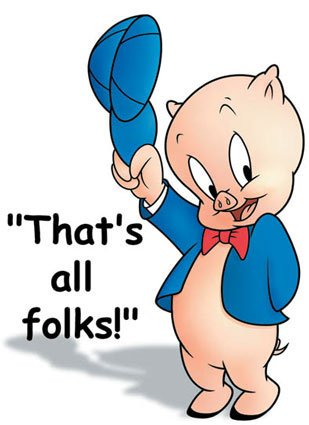 History 12												Date: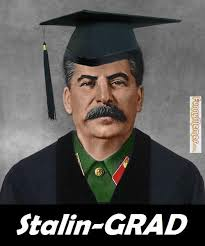 Final Exams are only one way to cumulatively assess what you’ve learned this year. Since you will shortly become a “Stalin-grad” of the BC Education System, the final project allows you to choose your own destiny! As a class, we have decided to have a “Science Fair” style final project. You will research a cold-war era topic of choice, create a definitive thesis (argument) and present using a medium that is suited to your talents and passions.  On the day of the final exam we will meet and as a class do a science fair where you are welcomed to bring food that somehow relates to the topic you’ve explored. It is a final farewell to our historian community. 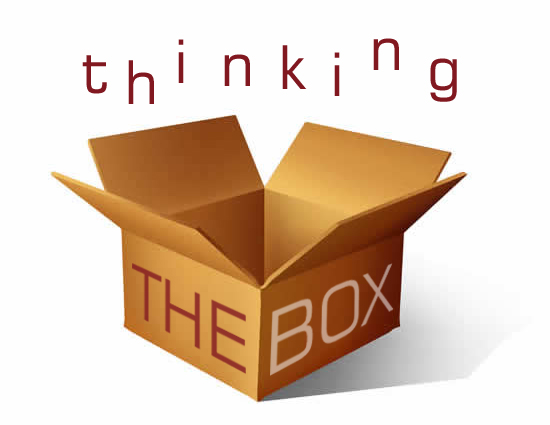 DUE DATE: The completed project is due on ________________________________. You must be half done and show Mr. Fitton on _______________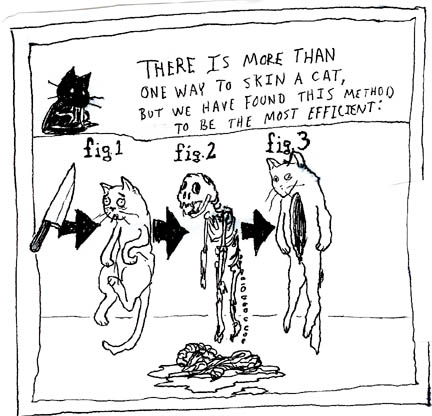 If you have not made substantial headway at this point, you will be required to work with Mr. Fitton at lunch to ensure your success.  The Project: The project aims to determine your understanding of concepts and related to the cold war, your emergent skills as a historian, and to familiarize you with how to research and express yourself as graduate of History 12. As a result, we will be reviewing academic journals, learning citation and using the University of Ottawa History Department Handbook.                                    Suggested Project Ideas: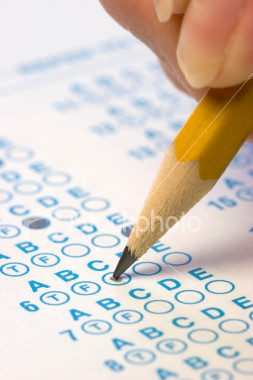 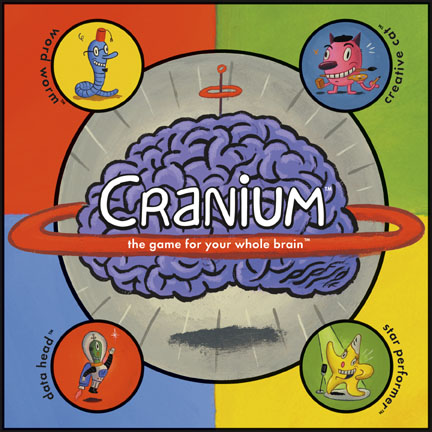 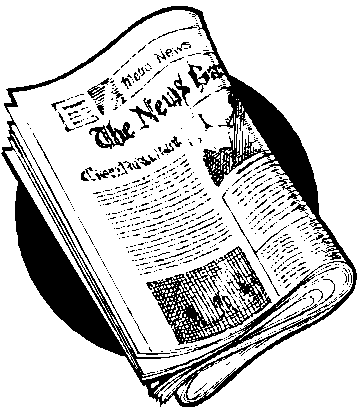 ASSESSMENT PAGE:These are only a few suggestions. You may show your learning in an alternate fashion (ie. police report, radio show, Rick Mercer Rant, Crash Course in History, Epic Rap Battle of History, Musical Score or any idea you have, but consult with me first and I will be happy to discuss the viability of your idea. Remember, you will likely have to support your creative work (if you choose to do something that is not written) with additional written analysis to ensure that you have submitted a project that demonstrates a grade 12 level of understanding. 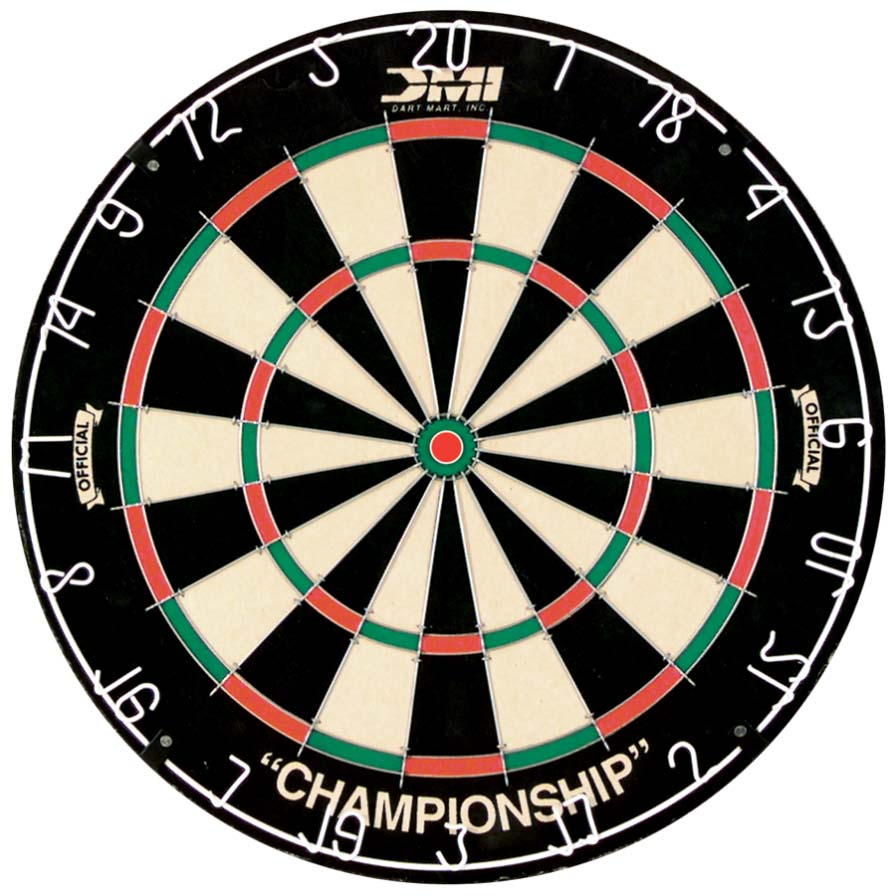 Tips to stay on target: Think of your topic  Read Howarth, Demarco or 20th Century History on that topic  Create a thesis (argument) Find academic articles to support  highlight examples to support your argument  start the writing / creative process  Done!Assessment: Due to the extremely personalized nature of this assignment and due to the variety of choices of expression, it is incredibly difficult to assess. As a result we will be using a 6-point generalized scale. 6A relevant thesis (argument) is evident and clearly developed throughout the project/paperSuperior use of factual content; organized in a purposeful and effective mannerPrecise selection of supporting details; evaluation/analysis is exemplaryExpression is clear and fluent; errors may be present but do not interfere with meaning5A relevant thesis (argument) is evident and provides direction throughout the project/paperProficient use of factual content; organized in a clear and thoughtful mannerAccurate selection of supporting details; evaluation/analysis is sound Expression is generally fluent; errors may be present but do not interfere with meaning4A relevant thesis (argument) is evident Competent use of factual content; organized in a purposeful mannerAppropriate selection of supporting details; evaluation/analysis is satisfactory, but basicExpression is generally fluent; errors may impede meaning at times (some sections unclear due to writing)3A relevant thesis (argument) is attempted, but unclear Adequate use of factual content; organization attempted or parts organized, but parts disorganizedSimplistic selection of supporting details; evaluation/analysis is weak, or at times there is a lack of evaluation/analysisExpression is simplistic; errors impede meaning2A relevant thesis is absent, inaccurate or student has simply listed their topicLimited recall of factual content; lack organization or disorganized in many placesInappropriate selection of supporting details; Inaccurate supporting details, evaluation/analysis are absentExpression is flawed and errors impede meaning1A relevant thesis is absent Deficient recall of factual information; lacks organizationAbsence of supporting detailsExpression is unclear and makes understanding difficult0Writing is evident, but no attempt has been made to discuss/argue an event from the cold war eraPlagiarizedCut and Pasted information from the internet is all that is provided